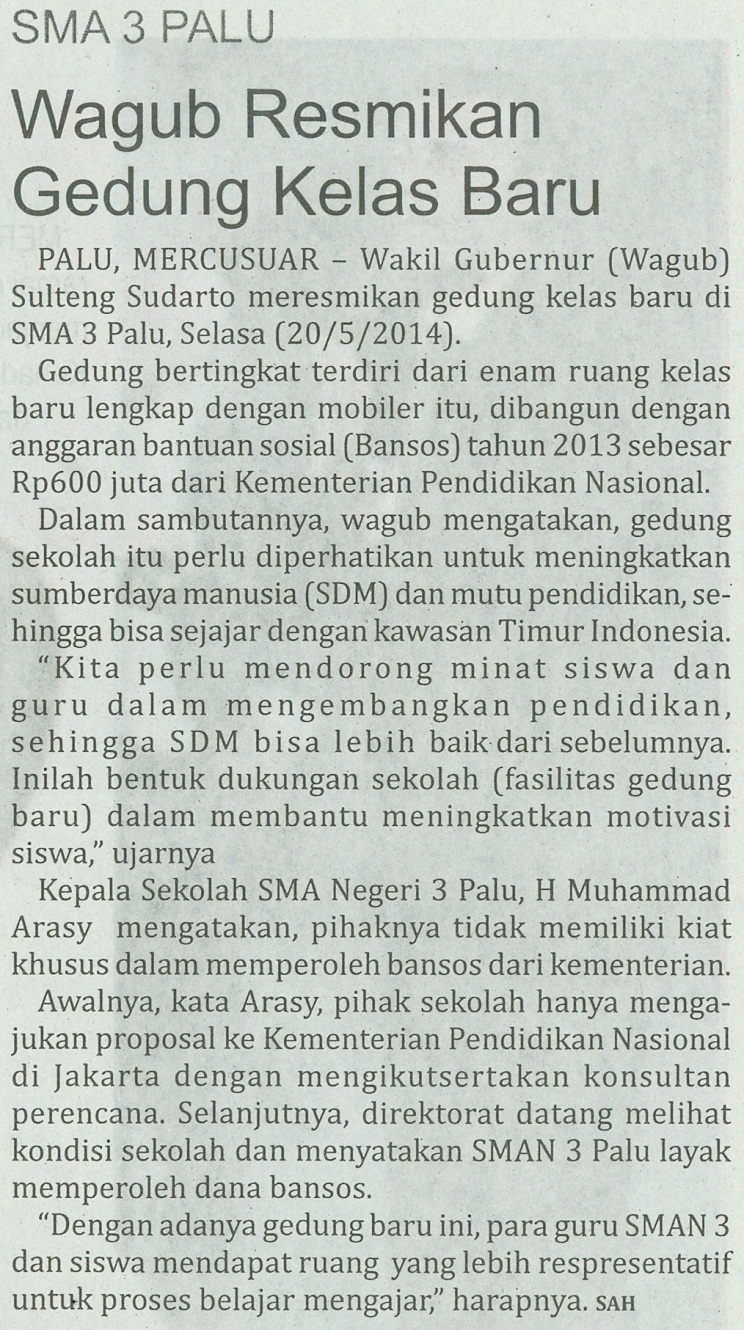 Harian    	:MercusuarKasubaudSulteng IHari, tanggal:Rabu,21 Mei 2014KasubaudSulteng IKeterangan:Halaman 07 Kolom 08KasubaudSulteng IEntitas:Kota PaluKasubaudSulteng I